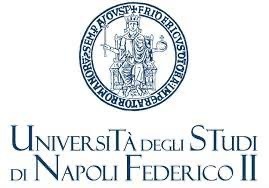 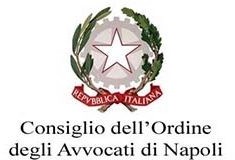 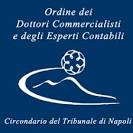 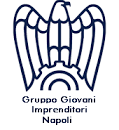 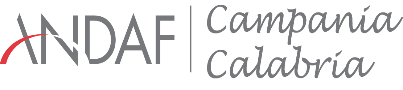 FASHION AND DESIGN LAWSTRUMENTI CIVILISTICI DI TUTELA DEL CONSUMO E ATTIVITA’ D’IMPRESALunedì 5 dicembre 2022, h. 11.30Aula Di SabatoDipartimento Economia, Management, IstituzioniComplesso Universitario Monte S. AngeloSaluti istituzionaliAdele Caldarelli, Direttore Dipartimento Economia, Management, Istituzioni Università degli Studi di Napoli Federico IIMarco Maffei, Professore di Economia Aziendale Università degli Studi di Napoli Federico IIAntonio Tafuri, Presidente del Consiglio dell’ Ordine degli Avvocati di NapoliEraldo Turi, Presidente Ordine Dottori Commercialisti ed Esperti Contabili di NapoliPasquale Altamura, Consigliere Ordine Avvocati di Napoli, delegato OCF per il Distretto di NapoliCarlo Palmieri, Vice Presidente Sistema Moda Italia con delega al Centro SudAlessandro Di Ruocco, Presidente Gruppo Giovani Imprenditori, Confindustria NapoliInterventiAntonella Miletti, Università degli Studi di Napoli Federico II
Il diritto privato e i settori fashion e designFrancesco Musella, Avvocato specializzato in Proprietà Intellettuale
La tutela ultra-merceologica del marchio rinomatoElena Olivetti, Lawtelier Avvocati Associati - Milano New York
L’arbitrato nel settore della modaStefania Linguerri, Presidente Commissione Tutela del Consumo, Ordine Dottori Commercialisti e Esperti Contabili di NapoliLe pratiche commerciali scorrette nel sistema modaClaudio Corso, Università degli Studi di Napoli Federico IIProfili civilistici della Crypto & Generative Art nel settore della moda e del designLuca Albero, Creative Visual Merchandising Director at Christian Dior CoutureTestimonianzeRiccardo Selvaggi, Diplomato Istituto Marangoni Milano Design School, Fashion product and productionMaria Francesca Palomba, Corso Laurea Magistrale Innovation and International Management L’evento è accreditato per 2 crediti formativi presso l’Ordine degli Avvocati di NapoliCoordinamento Scientifico                                    Antonella MilettiComitato Organizzativo 
Francesco Musella, Claudio CorsoComitato organizzativo                               Francesco Musella, Claudio CorsoComitato Scientifico e Organizzativo, Francesco Musella, Claudio Corso